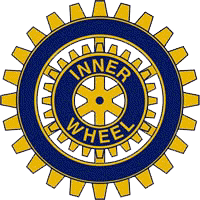 Nybro-Emmaboda Inner Wheel ClubMÅNADSBREV NR 6 Hösten 2017-Våren 2018	President: 	Gunilla JohanssonSekreterare 	Eila MedinÅrets motto:	Världspresident  Christine Kirbys motto:	Empower and EvolveKallelse:	Månadsmöte onsdagen den 5 december 2018 kl 19.00. 	Vi träffas på Nöjeshuset, Lokalstallsgatan 1 i Emmaboda. Vi bjuds på ett litet julbord. Kaffe och kaka   Pris 250 kronor.Program:	Kvällens program blir som vanligt en överraskning med anknytning till julen. 	I stället för en julklapp ger vi ett gåvobrev med valfri summa. Gåvan denna gång går till fritidsaktiviteter för ungdomar med olika funktionsnedsättningar i Nybro.Avanmälan:	Senast söndag den 2 december 2018 till vår klubbmästare Inger Fransson 070-366 99 49 eller vice klubbmästare Ia Torenstam 0709-40 40 40. Glöm ej avanmälan eftersom klubben får betala för alla som beräknas att närvara.Gäster:	Är välkomna och anmäls till klubbmästarna.Klubbinfo:	 Information från Distriktsårsmötet i Västervik den 19 - 20 oktober 2018.	 Distriktsårsmötet var ett traditionellt möte med sedvanliga mötesförhandlingar.  Ann-Marie Eibertzon och Eila Medin deltog på distriktsårsmötet. 	 Nybro-Emmaboda IWC hade lämnat 2 motioner som föredrogs på årsmötet.	 En motion som handlade om att vi önskar en rutin vad som gäller när ett distriktsmöte måste ställas in. Denna motion bifölls. Den andra motionen handlade om att vi önskade att distriktet skulle lämna förslag på vilka medlemmar som skall väljas till Internationella Inner Wheel och att klubbarna kunde godkänna distriktets förslag. Denna motion var felaktigt skriven och avslogs med motiveringen att demokratin var viktig i dessa val och att varje klubb måste göra dessa val.	 	  Vårens distriktsmöte ordnas av Linköping IWC den 23 mars 2019. Klubbärenden:	Information från klubbens styrelsemöte gavs av sekreteraren Eila Medin och vice sekreteraren Ann-Marie Eibertzon. Styrelsens förslag på fyllnadsval gällande revisor i föreningen är Kim Gustavsson som ersätter Ulla Johnsson. De närvarande medlemmarna framförde ingen avvikande åsikt varför Kim Gustavsson är vald för verksamhetsåret 2018 - 2019.	Vår traditionella julfest hålls på Nöjeshuset i Emmaboda.	Andra viktiga datum för våren 2019 är klubbmöte den 10 januari då vi firar IW-dagen tillsammans med Kalmar IWC. Mötet äger rum på Kalmar slott.	Vår skattmästare Lillemor Karlsson informerar att vi har 27 241:27 kr i kassan.	ISO Ann-Britt Christensen har fått kontakt med en klubb i Blekinge. Sölvesborg-Bromölla IWC skall ta upp frågan med sin styrelse om de kan bli vår vänklubb. Fördelarna med en vänklubb i Sverige är att vi enkelt kan träffas för att utbyta erfarenheter och utveckla vänskap med en Blekingeklubb.Lotteriet:	Lottpris 10: - Novemberlotteriet inbringade 870 kronor och vann gjorde Ia Torenstam, Gunilla Kegert och vår föreläsare Lennart Kegert. Referat: 	Från novembermötet i Nybro.	Vinprovning stod på programmet.	Ikväll hälsade Past president Lillemor Karlsson samtliga IW-vänner välkomna 	och tände det blå ljuset. Lillemor Karlsson hälsade Lennart Kegert välkommen 	som denna kväll skall introducera oss inom den grekiska vinvärlden. Tyvärr 	finns det inte så många grekiska viner på systembolaget utan de flesta vinerna 	är en beställningsvara. Lennart och Gunilla har på sina resor lyckats att hitta 	goda viner som vi denna kväll fick prova. Vi provade ett vitt vin och två 	röda viner. Denna kväll bjöds vi på en grekisk buffé och till detta drack vi ett rött 	vin. Vi fick också ett smakprov på Retsina, som är ett speciellt vin i Grekland.	Alla verkade nöjda och glada över detta trevliga inslag att lära mer om grekiska	viner. Allt fungerade perfekt och att Emmabodadamerna åkte buss gjorde ju att 	alla fick möjlighet att deltaga på denna aktivitet. Lennart fick blommor och vin 	som tack och Margareta Lövgren fick en vinflaska och blommor att överlämna 	som tack för lån av lokalen.	Lillemor Karlsson avslutade kvällen med små trevliga citat och släckte det blå	IW-ljuset.		IW-hälsningar 			Eila och Ann-Marie						Eila Medin						Sekreterare